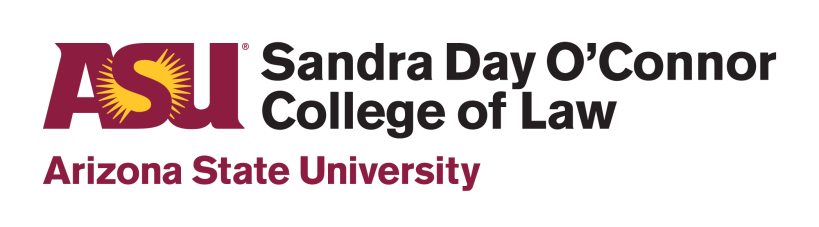 ASU Law DayFriday, September 20, 20198:30am – 9:00am           Check-inW. P. Carey Armstrong Foundation Hall (first floor of the east wing)Beus Center for Law and Society, 111. E. Taylor St., Phoenix, AZ 850049:00am – 9:45am           Welcome 			Zak Kramer, Associate Dean of Faculty9:45am – 10:00am         Break10:00am – 11:00am       Mock class Rhett Larson, Associate Professor of Law11:00am – 11:45am 	Tour	*note: please refer to the screen to see tour assignment11:45am – 11:50am       Break11:50am – 12:15pm	Degree and focused programs  			Thomas Williams, Assistant Dean and Chief of Staff12:15pm – 1:15pm         Lunch with faculty and current students BCLS, Room 544Breakout session – military panel (for those with a military background) BCLS, Room 150Ray English, Assistant Dean, Office of Career and Employment Services (former JAG Officer)Zachary Graham, Class of 2018 (TBD)Optional:1:15 pm – 1:45pm 	Law school application tips (geared towards applicants for Fall 2020) W. P. Carey Armstrong Foundation Hall